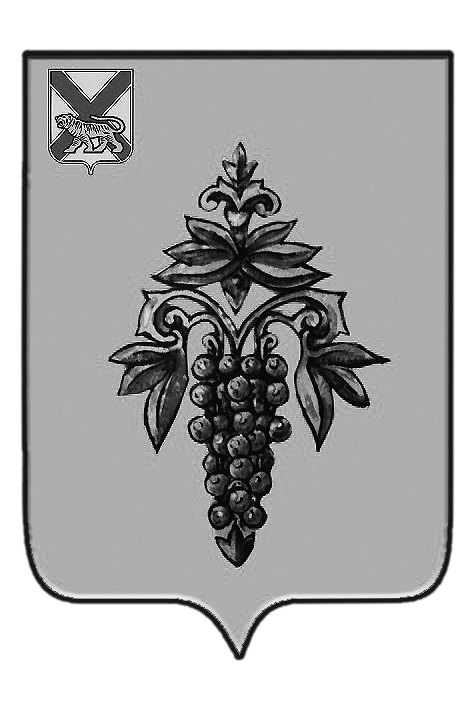 ДУМА ЧУГУЕВСКОГО МУНИЦИПАЛЬНОГО РАЙОНА Р  Е  Ш  Е  Н  И  ЕВ соответствии постановлением Правительства Российской Федерации от 13 июня 2006 года №374 «О перечнях документов, необходимых для принятия решения о передаче имущества из федеральной собственности в собственность субъекта Российской Федерации или муниципальную собственность, из собственности субъекта Российской Федерации в федеральную собственность или муниципальную собственность, из муниципальной собственности в федеральную собственность или собственность субъекта Российской Федерации»,  рассмотрев предоставленные документы по утверждению перечня имущества, предлагаемого к принятию из собственности Приморского края в муниципальную собственность Чугуевского муниципального района, Дума Чугуевского муниципального районаРЕШИЛА:1. Принять решение о согласии принятия имущества, находящегося в собственности Приморского края, из государственной собственности в муниципальную собственность Чугуевского муниципального района.2. Направить решение  о согласии принятия имущества, находящегося в собственности Приморского края, из государственной собственности в муниципальную собственность Чугуевского муниципального района главе Чугуевского муниципального района для подписания и опубликования.3. Настоящее решение вступает в силу со дня его принятия.ДУМА ЧУГУЕВСКОГО МУНИЦИПАЛЬНОГО РАЙОНА Р  Е  Ш  Е  Н  И  ЕПринято Думой Чугуевского муниципального района «31» мая 2013 годаСтатья 1. Утвердить перечень имущества, предлагаемого к принятию из государственной собственности Приморского края в муниципальную собственность Чугуевского муниципального района (прилагается).Статья 2. Поручить администрации Чугуевского муниципального района:2.1. направить решение о согласии принятия имущества, находящегося в собственности Приморского края, из государственной собственности в муниципальную собственность Чугуевского муниципального района в Департамент земельных и имущественных отношений Приморского края; 2.2. осуществить необходимые действия по реализации настоящего решения в соответствии с действующим законодательством.Статья 3. Настоящее решение вступает в силу со дня подписания.«05» июня  2013 г.№ 326 – НПА Утвержденрешением Думы Чугуевского муниципального районаот    05.06.2013г.           № 326 - НПАПЕРЕЧЕНЬимущества, предлагаемого к передаче из государственной собственности Приморского края в муниципальную собственность Чугуевского муниципального районаОт 31.05.2013г.№ 326О принятии решения о согласии принятия имущества, находящегося в собственности Приморского края, из государственной собственности в муниципальную собственность Чугуевского муниципального районаО принятии решения о согласии принятия имущества, находящегося в собственности Приморского края, из государственной собственности в муниципальную собственность Чугуевского муниципального районаПредседатель ДумыЧугуевского муниципального района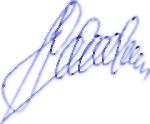 П.И.ФедоренкоО принятии решения о согласии принятия имущества, находящегося в собственности Приморского края, из государственной собственности в муниципальную собственность Чугуевского муниципального районаГлава Чугуевского муниципального района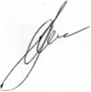 А.А.Баскаков№ п\пПолное наименование организацииАдрес места нахождения организации, ИНН организацииНаименование имуществаНаименование имуществаАдрес места нахождения имуществаАдрес места нахождения имуществаЦена за ед., рублейКоличествоОбщая стоимость, рублей123445561.Морозильный шкаф с металлическими дверьми TM POLAIR CB 105-SМорозильный шкаф с металлическими дверьми TM POLAIR CB 105-SПриморский край, Чугуевский район, с.Чугуевка, ул. 50 лет Октября, 161 Приморский край, Чугуевский район, с.Чугуевка, ул. 50 лет Октября, 161 35630,93  3106892,79 2.Плита электрическая с жарочным шкафом ЭП-4ЖШПлита электрическая с жарочным шкафом ЭП-4ЖШПриморский край, Чугуевский район, с.Чугуевка, ул. 50 лет Октября, 161Приморский край, Чугуевский район, с.Чугуевка, ул. 50 лет Октября, 16137311,233111933,693.Пароконвектомат электрический ПЕА-6-1/1ПМПароконвектомат электрический ПЕА-6-1/1ПМПриморский край, Чугуевский район, с.Чугуевка, ул. 50 лет Октября, 161Приморский край, Чугуевский район, с.Чугуевка, ул. 50 лет Октября, 161108300,351108300,354.Щит баскетбольный игровой пластиковый с кольцом и сеткойЩит баскетбольный игровой пластиковый с кольцом и сеткойПриморский край, Чугуевский район, с.Чугуевка, ул. 50 лет Октября, 161Приморский край, Чугуевский район, с.Чугуевка, ул. 50 лет Октября, 1619233,5314129269,425.Комплект для игры в настольный теннис (стол с сеткой)Комплект для игры в настольный теннис (стол с сеткой)Приморский край, Чугуевский район, с.Чугуевка, ул. 50 лет Октября, 161Приморский край, Чугуевский район, с.Чугуевка, ул. 50 лет Октября, 1618098,901080989,006.Сетка волейбольная с устройством для установкиСетка волейбольная с устройством для установкиПриморский край, Чугуевский район, с.Чугуевка, ул. 50 лет Октября, 161Приморский край, Чугуевский район, с.Чугуевка, ул. 50 лет Октября, 1617997,621079976,207.Козел гимнастический школьныйКозел гимнастический школьныйПриморский край, Чугуевский район, с.Чугуевка, ул. 50 лет Октября, 161Приморский край, Чугуевский район, с.Чугуевка, ул. 50 лет Октября, 1616647,97319943,9112344556788.Турник навесной разборныйТурник навесной разборныйПриморский край, Чугуевский район, с.Чугуевка, ул. 50 лет Октября, 161Приморский край, Чугуевский район, с.Чугуевка, ул. 50 лет Октября, 161970,74109707,409.Маты гимнастическиеМаты гимнастическиеПриморский край, Чугуевский район, с.Чугуевка, ул. 50 лет Октября, 161Приморский край, Чугуевский район, с.Чугуевка, ул. 50 лет Октября, 1612291,00147336777,0010.Портативный персональный компьютер Lenovo, 3053 cto, ThinkPad X 121c, Портативный персональный компьютер Lenovo, 3053 cto, ThinkPad X 121c, Приморский край, Чугуевский район, с.Чугуевка, ул. 50 лет Октября, 161Приморский край, Чугуевский район, с.Чугуевка, ул. 50 лет Октября, 16113000,001612093000,0011.Неисключительные права на использование программного обеспечения в комплектеНеисключительные права на использование программного обеспечения в комплектеПриморский край, Чугуевский район, с.Чугуевка, ул. 50 лет Октября, 161Приморский край, Чугуевский район, с.Чугуевка, ул. 50 лет Октября, 1612212,00161356132,0012.Портативный персональный компьютер (Тип 2) Lenovo, 3053 cto, ThinkPad X 121е, Портативный персональный компьютер (Тип 2) Lenovo, 3053 cto, ThinkPad X 121е, Приморский край, Чугуевский район, с.Чугуевка, ул. 50 лет Октября, 161Приморский край, Чугуевский район, с.Чугуевка, ул. 50 лет Октября, 16115000,008120000,013.Неисключительные права на использование программного обеспечения в комплекте: для (Тип 1), (Тип 2), (Тип 3)Неисключительные права на использование программного обеспечения в комплекте: для (Тип 1), (Тип 2), (Тип 3)Приморский край, Чугуевский район, с.Чугуевка, ул. 50 лет Октября, 161Приморский край, Чугуевский район, с.Чугуевка, ул. 50 лет Октября, 1613935,89831487,12